The Association for International Arbitration IVZWAvenue Louise 146, B-1050 Brusselstel.: +(32) 2 643 33 01fax: +(32) 2 646 24 31e-mail: administration@arbitration-adr.orgweb:    www.arbitration-adr.orgArbitration and European LawORGANIZER: The Association for International Arbitration (AIA) IVZW.DESCRIPTION: The interaction and relationship of EU law and international commercial arbitrationTARGET GROUPS: Lawyers, in-house counsel, students.ADDED VALUE: In this course, we will consider the key changes in the Brussels Regulation (recast) for commercial parties, the consequences and interpretation of the arbitration exceptions and the relationship between EU state aid and investment protection under bilateral investment treaties. We will also discuss the procedure, minimum standards, application of Article 6 of the European Convention on Human Rights and compare BITs and EU law in investment arbitration.DATE: April 7, 2016TIME: 14.00-18.30.LOCATION: Vrije Universiteit Brussel (VUB University), Boulevard de la Plaine 5, 1050 Ixelles, Brussels, Belgium.LANGUAGE: English.FEE: 100 EUR (VAT excluded).(PLACES ARE LIMITED AND ARE ALLOCATED ON A FIRST COME FIRST SERVED BASIS)REGISTRATION FORMFirst Name ____________________________ Last Name _________________________________Occupation ____________________________Organization_______________________________VAT number___________________________ Billing address_______________________________________________________________________________________________________________Telephone __________________________ Fax ________/_________________________________Fee:60 € (VAT excluded)Email ____________________________________________________________________________Signature ________________________________________________________________________[Feel also free to suggest future events or become partner to future events][For other AIA events, see: www.arbitration-adr.org/activities/?p=conference&a=upcoming]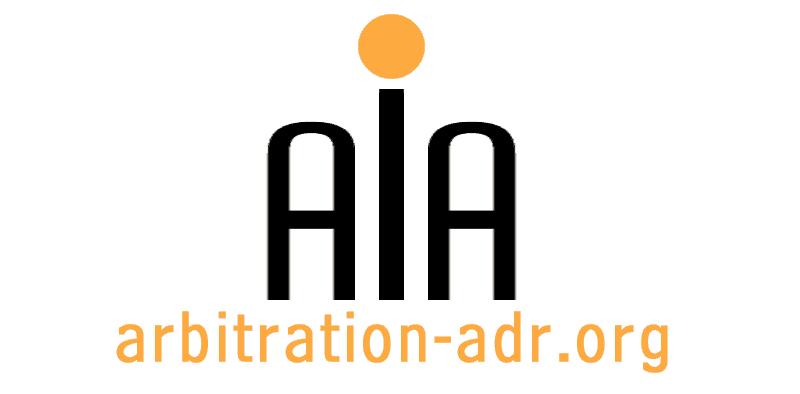 